FROM THE DESK OF THE CEO (51/19) 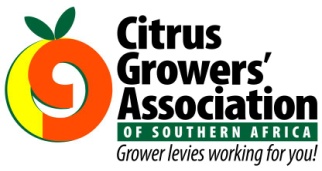 (Follow me on Twitter justchad_cga)Justin Chadwick 20 December 2019AGRIBEECGA recently completed the AgriBEE certification process – and achieved a Level 7 certificate.OFFICE CLOSUREThe CGA offices will be closed from midday Tuesday 24 December 2019 through to Thursday 2 January 2020.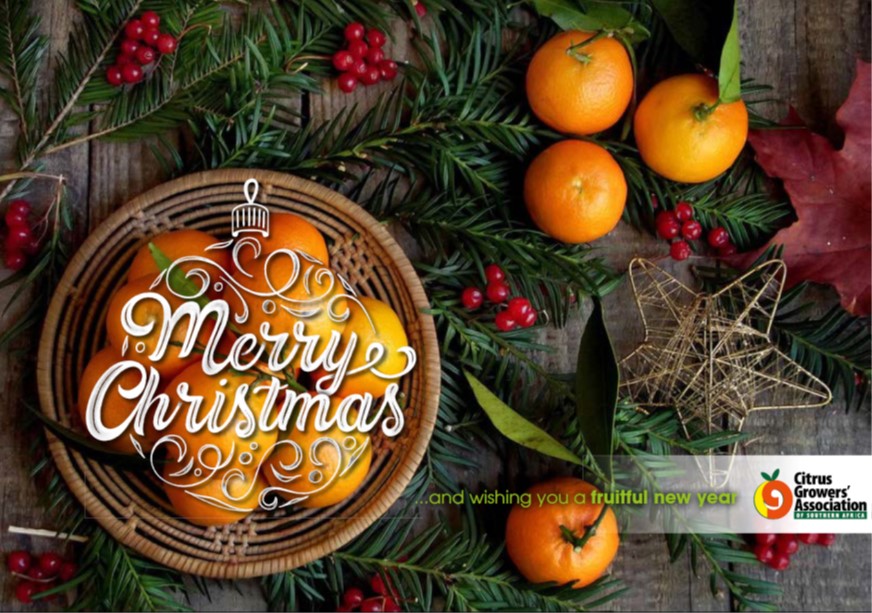 CGA ROADSHOWS 2020Attendance at the 2020 CGA roadshows is extremely important – the CGA Board have resolved to significantly increase citrus growers’ investment in their future through additional research and technology expenditure. The plans will be laid out at the roadshows: Paul’s team: 10/2 Limpopo River: Musina Hotel; 11/2 Letsitele: The Junction; 12/2 Hoedspruit: Hengel Klub; 13/2 Senwes: Maroela Game Trails; 17/2 Oranje Rivier: Lake Grappa; 19/2 Western Cape: Piekenierskloof; 20/2 Boland: Ashton Cellars.Justin’s Team: 10/2 Nelspruit: CRI; 11/2: Ohrigstad/Burgersfort: Buffelsvlei Guest House; 12/2 Swaziland: Tambuti; 13/2 KZN: Eshowe Country Club; 18/2 East Cape Midlands: Kat River Coop; 19/2 Sundays River: Africanos; 20/2 Patensie: Irrigation Board. More information on www.cga.co.za in New Year.“My idea of Christmas, whether old-fashioned or modern, is very simple: loving others” Bob Hope